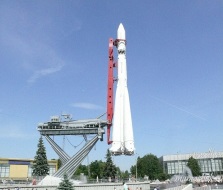 УРОВЕНЬ:5-7 классТИП ЗАНЯТИЯ:Рефлексии, развивающего контроляВИДЫ ДЕЯТЕЛЬНОСТИ:познавательно-исследовательскаямоделированиеПРОДОЛЖИТЕЛЬНОСТЬ:90 мин, из них:теоретическая часть – 25 минпроектная деятельность – 50 минЦЕЛЬ:Освоение цикла с постусловием, прерывания цикла по показаниям датчиковФОРМЫ ОРГАНИЗАЦИИ:фронтальная,групповая (2-3 чел)№ Этап Деятельность учителя [обучающихся]Время1Актуализация Конструкция, которую мы рассмотрели на примере с датчиком расстояния, известна в программировании как цикл с постусловием. Это цикл, в котором условие проверяется после выполнения тела цикла. В языке Паскаль этот цикл реализует оператор repeat..until; в Си и родственных языках –  do…while.Действительно, в наших программах движение происходит непрерывно и бесконечно, пока не сработает ожидание (пока не возникнет препятствие).Где еще вы встречались с такой организацией действия?[Приводят примеры, обсуждают.]Задание. Реализуйте движение робота от препятствия задним ходом, пока дистанция не превысит 20 см.10 мин2Изучение нового ЭУП «ЛЕГО. Лунная Одиссея. Уровень 1». Занятие 8. Презентация[обсуждают, задают вопросы]Пока мы работаем на тренировочном поле, но когда модель лунохода будет двигаться по поверхности Луны, критически важно исследовать поверхность всеми возможными способами. Например, искать лед или расщелины.Свет – это волны, которые излучаются источниками света, попадают на поверхность и отражаются. Часть отраженного света попадает нам в глаза, и мы видим объекты, а мозг их распознает. Предметы кажутся нам определенного цвета, потому что отражают только волны определённого цвета.Белый цвет – это смешение всех цветов сразу (помните радугу?), а чёрный, напротив, – отсутствие цветов и света.Датчик цвета светит на поверхность каким-либо цветом, и, если этот цвет есть на поверхности, свет отразится и будет воспринят в датчиком. Таким образом, если мы светим синей лампочкой и регистрируем много света – значит мы смотрели на синий цвет. Или другой, содержащий много синего компонента.Цвета смешиваются – например, если смешать красный и синий – получится фиолетовый. Таким образом, если датчик рассчитан отдельно на приём красного и синего цветов (а это так и есть), то приняв много и красного и синего, но мало зелёного, можно сделать вывод, что исследуемая поверхность – фиолетовая.Подключим датчик цвета в порт 3 и исследуем интенсивность отраженного цвета.[Регистрируют показания датчика на разных предметах, делают выводы.]Презентация. Движение до событияУсовершенствуем движение до события. Используем оранжевый блок «Ожидание» и установим ожидание срабатывания датчика цвета. У этого ожидания один параметр – набор цветов, на который должен реагировать датчик. Нужно отметить те цвета, на которые должно срабатывать ожидание. В нашем случае красный.А что нужно отметить, если мы хотим осуществить прерывание на желтом цвете? сиреневом цвете?[Отвечают на вопросы, предполагают. ]Теперь необходимо установить датчик на базовое устройство и попробовать реализовать движение до события. [Обсуждают, задают вопросы, готовятся к практической работе.]25 мин3МоделированиеЗадание 1. Установите датчик цвета на роботаЭУП «ЛЕГО. Лунная Одиссея. Уровень 1». Занятие 8. Инструкции по сборкеЗадание 2. Робот стартует из зеленой зоны. Необходимо доехать до красной зоны, проиграть мелодию «Red» и захватить кубик. Используйте ожидание датчика цвета.Задание 3. Робот стартует из зоны 1, захватывает ступень ракеты в зоне 2 и доставляет ее в зону 3 игрового поля. Используйте ожидание датчика цвета.Задание 4. Миссия «Сбор ступеней ракеты-носителя». В каждом из цветных квадратиков (зон) игрового поля устанавливается «ступень ракеты». Робот начинает движение с середины отрезка между зонами 1 и 2. Задача: перевезти все «ступени» в центр поля, «на Землю». Подсказка 1. Используйте расчет по длине окружности.Подсказка 2. Используйте датчик цвета или расстояния.Подсказка 3. Используйте задний ход для точности перемещения. Задание 5. Демонстрация своей модели на игровом поле, пояснения по использованным решениям.50 мин4РефлексияКакие решения вашей команды были эффективнее, чем у других?Что бы вы изменили в своей модели, увидев решения других команд? [Отвечают на вопросы, предполагают, обсуждают]5 мин